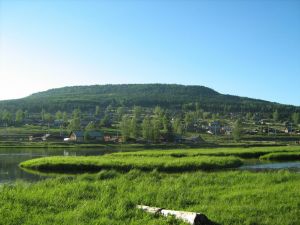 Семигорского сельского поселения№ 10      Пятница     30 июля     2021 год2                       Вестник                           Пятница                          30  июля                 №1026.07.2021 г. № 67(74)  РОССИЙСКАЯ ФЕДЕРАЦИЯИРКУТСКАЯ ОБЛАСТЬНИЖНЕИЛИМСКИЙ РАЙОНСЕМИГОРСКОЕ МУНИЦИПАЛЬНОЕ ОБРАЗОВАНИЕДУМАРЕШЕНИЕОБ УТВЕРЖДЕНИИ ПЕРЕЧНЯ  АВТОМОБИЛЬНЫХ ДОРОГ ОБЩЕГО ПОЛЬЗОВАНИЯ, ЯВЛЯЮЩИХСЯ МУНИЦИПАЛЬНОЙ СОБСТВЕННОСТЬЮ СЕМИГОРСКОГОМУНИЦИПАЛЬНОГО ОБРАЗОВАНИЯ НИЖНЕИЛИМСКОГО РАЙОНА   В соответствии статьи 35,50 Федерального закона от 06.10.2003 г. № 131-ФЗ «Об общих принципах организации местного самоуправления в Российской Федерации», Федерального закона от 08.11.2007 г. № 257-ФЗ «Об автомобильных дорогах и о дорожной деятельности в Российской Федерации и о внесении изменений в отдельные законодательные акты Российской Федерации», приказом  Министерства транспорта  Российской Федерации от 07.02.2007 г. № 16 «Об утверждении правил присвоения автомобильным дорогам идентификационных номеров», приказом  Министерства транспорта  Российской Федерации от 20.05.2009 г. № 80 «О едином государственном реестре автомобильных дорог»;  статьи 54 Устава Семигорского  муниципального образования, Дума Семигорского сельского поселения РЕШИЛА:   1. Утвердить перечень автомобильных дорог общего пользования, являющихся муниципальной  собственностью Семигорского муниципального образования Нижнеилимского района (приложение).   2. Признать  утратившими силу решение Думы Семигорского сельского поселения от 22.03.2012 г. № 181«Об утверждении Перечня  автомобильных дорог общего пользования, являющихся муниципальной собственностью Семигорского  сельского поселения Нижнеилимского района», решение Думы Семигорского сельского поселения от  20.11.2012 г. № 215 «О внесении изменения в решение Думы от 22.03.2012 г. № 181 «Об утверждении Перечня автомобильных дорог общего пользования, являющихся муниципальной собственностью Семигорского сельского поселения Нижнеилимского района».   3. Настоящее решение опубликовать в периодическом печатном издании «Вестник» Семигорского сельского поселения и разместить на официальном сайте администрации Семигорского сельского поселения в информационно-телекоммуникационной сети «Интернет».   4. Контроль за исполнением настоящего решения оставляю за собой.Глава Семигорского муниципального образования                                     Л.В. Окунев№10                                         Вестник                                       Пятница                                           30  июля                                          34                                         Вестник                                       Пятница                                            30  июля                                          №10№10                                         Вестник                                       Пятница                                           30  июля                                          5Глава Семигорского муниципального образования                                                                                                        Л.В. Окунева6                       Вестник                           Пятница                          30  июля                   №1002.07.2021 г. № 44РОССИЙСКАЯ ФЕДЕРАЦИЯИРКУТСКАЯ ОБЛАСТЬНИЖНЕИЛИМСКИЙ МУНИЦИПАЛЬНЫЙ РАЙОНСЕМИГОРСКОЕ СЕЛЬСКОЕ ПОСЕЛЕНИЕАДМИНИСТРАЦИЯПОСТАНОВЛЕНИЕОБ УТВЕРЖДЕНИИ ПРАВИЛ РЕМОНТА И СОДЕРЖАНИЯ АВТОМОБИЛЬНЫХ ДОРОГ ОБЩЕГО ПОЛЬЗОВАНИЯ МЕСТНОГО ЗНАЧЕНИЯ СЕМИГОРСКОГО МУНИЦИПАЛЬНОГО ОБРАЗОВАНИЯ   В соответствии с Федеральным законом от 8 ноября 2007 года № 257 – ФЗ «Об автомобильных дорогах и о дорожной деятельности в Российской Федерации и о внесении изменений в отдельные законодательные акты Российской Федерации», Федеральным законом от 6 октября 2003 года № 131 – ФЗ «Об общих принципах местного самоуправления в Российской Федерации», руководствуясь статьей 6 Устава Семигорского муниципального образования, администрация Семигорского сельского поселенияПОСТАНОВЛЯЕТ:   1. Утвердить правила ремонта и содержания, автомобильных дорог общего пользования местного значения Семигорского муниципального образования (прилагается).   2. Опубликовать данное постановление в периодическом печатном издании СМИ «Вестник» и разместить на официальном сайте администрации Семигорского сельского поселения.   3. Настоящее постановление вступает в силу после дня его официального опубликования.  4. Контроль за исполнение настоящего постановления оставляю за собой.Глава Семигорского муниципального образования                                                                                                                           Л.В. Окунева     ПриложениеУТВЕРЖДЕНЫпостановлением администрацииСемигорского сельского поселенияот «02» июля 2021 года № 44ПРАВИЛАРЕМОНТА И СОДЕРЖАНИЯ АВТОМОБИЛЬНЫХ ДОРОГ ОБЩЕГО ПОЛЬЗОВАНИЯ МЕСТНОГО ЗНАЧЕНИЯ СЕМИГОРСКОГО МУНИЦИПАЛЬНОГО ОБРАЗОВАНИЯ   1. Настоящие Правила определяют порядок ремонта и содержания, автомобильных дорог общего пользования местного значения Семигорского муниципального образования (далее – автомобильные дороги).   2. Ремонт автомобильных дорог осуществляется в соответствии с требованиями технических регламентов в целях поддержания бесперебойного движения транспортных средств по автомобильным дорогам и безопасных условий такого движения, а также обеспечения сохранности автомобильных дорог в соответствии с правилами, установленными Федеральным законом от 8 ноября 2007 года № 257 – ФЗ «Об автомобильных дорогах и о дорожной деятельности в Российской Федерации и о внесении изменений в отдельные законодательные акты Российской Федерации».   3. Содержание автомобильных дорог осуществляется в соответствии с требованиями технических регламентов в целях обеспечения сохранности автомобильных дорог, а также организации дорожного движения, в том числе посредством поддержания бесперебойного движения транспортных средств по автомобильным дорогам и безопасных условий такого движения.   4. Организация работ по ремонту автомобильных дорог и работ по содержанию автомобильных дорог осуществляется администрации Семигорского муниципального образования (далее – уполномоченный орган).Выполнение работ по ремонту автомобильных дорог и работ по содержанию автомобильных дорог осуществляют юридические лица и (или) индивидуальные предприниматели (далее – подрядная организация), с которыми администрация Семигорского муниципального образования (далее – Администрация) в соответствии с Федеральным законом от 5 апреля 2013 года № 44 – ФЗ «О контрактной системе в сфере закупок товаров, работ, у4слуг для обеспечения государственных и муниципальных нужд» заключила муниципальный контракт на выполнение соответствующих работ (далее – муниципальный контракт).   5. Организация и проведение работ по ремонту автомобильных дорог включает в себя следующие мероприятия:1) оценка технического состояния автомобильных дорог;2) разработка сметных расчетов стоимости работ по ремонту автомобильных дорог на основании дефектных ведомостей (далее – сметные расчеты по ремонту);3) проведение работ по ремонту автомобильных дорог;4) приемка работ по ремонту автомобильных дорог.   6. Капитальный ремонт или ремонт автомобильных дорог осуществляется в случае несоответствия транспортно – эксплуатационных характеристик автомобильных дорог требованиях технических регламентов.   7. Организация и проведение работ по содержанию автомобильных дорог включают в себя следующие мероприятия:1) разработка сметных расчетов стоимости работ (оказания услуг) по содержанию автомобильных дорог (далее – сметные расчеты по содержанию), в том числе для устройства слоев износа, защитных слоев и поверхностных обработок дорожных покрытий на основании дефектных ведомостей;3) проведение работ по содержанию автомобильных дорог;4) приемка работ по содержанию автомобильных дорог.   8. Оценка технического состояния автомобильных дорог проводится уполномоченным органом не реже одного раза в год на основании распоряжения Администрации.   9. Оценка технического состояния автомобильных дорог проводится в порядке, установленном Приказом Министерством транспорта  Российской Федерации от 7 августа 2020 года № 288 «О порядке проведения оценки технического состояния автомобильных дорог».  10. По результатам оценки технического состояния автомобильных дорог не позднее окончания срока ее проведения, установленного в постановлении Администрации, указанном в пункте 8 настоящих Правил, уполномоченный орган составляет дефектные ведомости автомобильных дорог и устанавливает степень соответствия их транспортно – эксплуатационных характеристик требованиям технических регламентов.№10                       Вестник                           Пятница                          30  июля                   7   11. По результатам оценки технического состояния автомобильных дорог и в соответствии с проектами организации дорожного движения, а также с учетом анализа аварийности уполномоченный орган разрабатывает и утверждает план подготовки сметных расчетов по ремонту (сметных расчетов по содержанию).   12. Разработка сметных расчетов по ремонту (сметных расчетов по содержанию) осуществляется в сроки, установленные планом подготовки сметных расчетов по ремонту (сметных расчетов по содержанию), уполномоченным органом или на основании муниципального контракта юридическим лицом или индивидуальным предпринимателем.   13. Сметные расчеты по ремонту (сметных расчетов по содержанию) разрабатываются на основании дефектных ведомостей с учетом Классификации работ капитальному ремонту, ремонту и содержанию автомобильных дорог, Приказом Министерства транспорта Российской Федерации от 16 ноября 2012 года № 402.   14. При разработке сметных расчетов по содержанию должны учитываться следующие приоритеты:1) проведение работ, влияющих на безопасность дородного движения, в том числе уборка снега и борьба с зимней скользкостью, восстановление и замена технических средств организации дорожного движения, уборка посторонних предметов с проезжей части, ликвидация деформации и повреждений дорожного покрытия;2) проведение работ, влияющих на срок службы элементов автомобильной дороги и в ходящих в ее состав дорожных сооружений, в том числе восстановление обочин, откосов земляного полотна, элементов водоотвода, приведении е полосы отвода автомобильной дороги в нормальное состояние.   15. Сметные расчеты по ремонту (сметных расчетов по содержанию) утверждаются правовым актом Администрации.   16. Утвержденные Административные сметные расчеты по ремонту (сметных расчетов по содержанию) являются основанием для формирования ежегодных программ (объемов) проведения работ по ремонту автомобильных дорог и работ по содержанию автомобильных дорог, а также используются при формировании обоснований на заключение муниципальных контрактов.Ежегодные программы (объемы) проведения работ по ремонту автомобильных дорог и работ по содержанию автомобильных дорог разрабатываются уполномоченным органом и утверждаются правовым актом Администрации не позднее 31 декабря календарного года, предшествующего плановому году.   17. Подрядная организация при организации и проведении работ по ремонту автомобильных дорог:1) в случае принятия, в порядке, установленном действующим законодательством Администрацией решении или прекращении движения на автомобильной дороге обеспечивают временные ограничения или прекращение движения посредством установки соответствующих дорожных знаков или иными техническими средствами организации дорожного движения, а также распорядительно – регулировочными действиями:2) осуществляет ремонт автомобильных дорог в соответствии с ежегодными программами (объемами) проведения работ по ремонту автомобильных дорог и работ по содержанию автомобильных дорог, сметными расчетами по ремонту, условиями муниципального контракта и требованиями технических регламентов;3) принимает необходимые меры для обеспечения безопасности дорожного движения;4) выполняет работы по содержанию участков автомобильных дорог или их отдельных элементов, находящихся в стадии ремонта, а также участков временных дорог, подъездов съездов, объездов, используемых для организации движения транспортных средств в местах проведения работ.   18. Уполномоченный орган при организации и проведении работ по ремонту автомобильных дорог:1) предает участок автомобильной дороги, подлежащей ремонту, по акту приема – передачи соответствующей подрядной организации;2) информирует пользователей автомобильных дорог о сроках ремонта автомобильных дорог и возможных путях объезда.19. При организации и проведении работ по содержанию автомобильных дорог подрядная организация:1) осуществляет выполнение работ по содержанию автомобильных дорог в соответствии с ежегодными программами (объемами) проведения работ по ремонту автомобильных дорог и работ по содержанию автомобильных дорог, сметными расчетами по содержанию, условиями муниципального контракта и требованиями технических регламентов;2) в приоритетном порядке выполняет работы, направленные на обеспечение безопасности дорожного движения;3) при возникновении на автомобильной дороге препятствий для движения транспортных средств в результате обстоятельств непреодолимой силы обеспечивает принятие незамедлительных мер по организации дорожного движения или временному ограничению либо прекращению движения транспортных средств.   20. Приемка результатов выполненных подрядными организациями работ по ремонту автомобильных дорог и (или) работ по содержанию автомобильных дорог осуществляется Администрацией в соответствии с условиями заключенного муниципального контракта.Глава Семигорского муниципального образования                                                                                                                           Л.В. Окунева____________________________________________________________________________________________________________________П О С Т А Н О В Л Е Н И ЕОт  «20 » июля 2021 г  № 50п. Семигорск«Об утверждении отчета об исполнениибюджета Семигорского муниципального образования за 1 полугодие 2021 года»   В соответствии с главой 25.1, статьей 264.2 Бюджетного кодекса РФ, Положением о бюджетном процессе в Семигорском муниципальном образовании:П О С Т А Н О В Л Я Ю:Утвердить отчет об исполнении бюджета Семигорского муниципального образования за  1 полугодие  2021 года по приложениям 1, 2, 3, 4, 5, 6, 7 со следующими показателями:Доходы -    5 338,1 тыс. руб.Расходы -   5 556,8 тыс. руб.Дефицит –      218,7 тыс. руб.Направить отчет об исполнении бюджета поселения за 1 полугодие 2021 года в Думу Семигорского сельского поселения Нижнеилимского района.В соответствии со ст. 36 БК РФ опубликовать отчет об исполнении бюджета поселения  в СМИ.Контроль за исполнением данного постановления оставляю за собой.Глава Семигорскогомуниципального образования                                                                                                                                                                                  Л.В. Окунева8                       Вестник                           Пятница                          30  июля                   №10	26.07. 2021г. № 51	РОССИЙСКАЯ ФЕДЕРАЦИЯИРКУТСКАЯ ОБЛАСТЬНИЖНЕИЛИМСКИЙ МУНИЦИПАЛЬНЫЙ РАЙОНСЕМИГОРСКОЕ СЕЛЬСКОЕ ПОСЕЛЕНИЕАДМИНИСТРАЦИЯПОСТАНОВЛЕНИЕОБ УТВЕРЖДЕНИИ ПОРЯДКА ФИНАНСИРОВАНИЯ МЕРОПРИЯТИЙ ПО СОХРАНЕНИЮ, ПОПУЛЯРИЗАЦИИ И ГОСУДАРСТВЕННОЙ ОХРАНЕ ОБЪЕКТОВ КУЛЬТУРНОГО НАСЛЕДИЯ ЗА СЧЁТ СРЕДСТВ, ПОЛУЧАЕМЫХ ОТ ИСПОЛЬЗОВАНИЯ НАХОДЯЩИХСЯ В МУНИЦИПАЛЬНОЙ СОБСТВЕННОСТИ ОБЪЕКТОВ КУЛЬТУРНОГО НАСЛЕДИЯ, ВКЛЮЧЁННЫХ В ЕДИНЫЙ ГОСУДАРСТВЕННЫЙ РЕЕСТР ОБЪЕКТОВ КУЛЬТУРНОГО НАСЛЕДИЯ (ПАМЯТНИКОВ ИСТОРИИ И КУЛЬТУРЫ) НАРОДОВ РОССИЙСКОЙ ФЕДЕРАЦИИ, И (ИЛИ) ВЫЯВЛЕННЫХ ОБЪЕКТОВ КУЛЬТУРНОГО НАСЛЕДИЯ   В соответствии с Федеральным законом от 06 октября 2003 года №131-ФЗ «Об общих принципах организации местного самоуправления в Российской Федерации», пунктом 3 статьи 13 статьей Федерального закона от 25 июня 2002 года №73-ФЗ «Об объектах культурного наследия (памятниках истории и культуры) народов Российской Федерации», администрация Семигорского сельского поселениеПОСТАНОВЛЯЕТ:   1. Утвердить Порядок финансирования мероприятий по сохранению, популяризации и государственной охране объектов культурного наследия за счёт средств, получаемых от использования находящихся в муниципальной собственности объектов культурного наследия, включённых в Единый государственный реестр объектов культурного наследия (памятников истории и культуры) народов Российской Федерации, и (или) выявленных объектов культурного наследия (приложение №1).   2. Опубликовать данное постановление в периодическом печатном издании «Вестник» Семигорского сельского поселения и разместить на официальном сайте администрации Семигорского сельского поселения информационно - телекоммуникационной сети «Интернет».   3. Настоящее постановление вступает в силу со дня его официального опубликования.   4. Контроль за исполнением настоящего постановления оставляю за собой.И.о. главы Семигорскогомуниципального образования                                                                                                                                                           Ю.А. Пашнина                                                          Приложение №1 к постановлению администрацииСемигорское сельское поселенияот 26.07.2021г. № 51ПОРЯДОКфинансирования мероприятий по сохранению, популяризации и государственной охране объектов культурного наследия за счёт средств, получаемых от использования находящихся в муниципальной собственности объектов культурного наследия, включённых в Единый государственный реестр объектов культурного наследия (памятников истории и культуры) народов Российской Федерации, и (или) выявленных объектов культурного наследияРаздел I Общие положения   1.1. Настоящий Порядок финансирования мероприятий по сохранению, популяризации и государственной охране объектов культурного наследия за счёт средств, получаемых от использования находящихся в муниципальной собственности объектов культурного наследия, включённых в Единый государственный реестр объектов культурного наследия (памятников истории и культуры) народов Российской Федерации, и (или) выявленных объектов культурного наследия определяет механизм и условия финансирования из местного бюджета (бюджета Семигорского сельского поселения Нижнеилимского района) (далее - местный бюджет) мероприятий по сохранению, популяризации и государственной охране объектов культурного наследия за счёт средств, получаемых от использования находящихся в муниципальной собственности объектов культурного наследия, включённых в Единый государственный реестр объектов культурного наследия (памятников истории и культуры) народов Российской Федерации, и (или) выявленных объектов культурного наследия, в соответствии с Бюджетным кодексом Российской Федерации, а также регламентирует учёт и контроль за использованием указанных средств.    1.2. Финансирование мероприятий осуществляется в соответствии со сводной бюджетной росписью местного бюджета на соответствующий финансовый год в пределах лимитов бюджетных обязательств, утверждённых на указанные цели.Главным распорядителем средств местного бюджета является администрация Семигорского сельского поселения Нижнеилимского района.Раздел II Финансирование мероприятий по сохранению, популяризации и государственной охране объектов культурного наследия   2.1 Финансирование мероприятий по сохранению, популяризации и государственной охране объектов культурного наследия, включённых в Единый государственный реестр объектов культурного наследия (памятников истории и культуры) народов Российской Федерации, и (или) выявленных объектов культурного наследия (далее - объект культурного наследия) проводится на основании:- муниципальных контрактов (договоров) на поставки товаров, выполнение работ, оказание услуг для муниципальных нужд, заключённых в соответствии с законодательством Российской Федерации;- актов приёмки выполненных работ (оказанных услуг), содержащих сведения о фактических затратах на выполнение работ (оказание услуг), предусмотренных сметой расходов.   2.2. Финансирование расходов на указанные мероприятия осуществляется в пределах утверждённых бюджетных ассигнований через лицевые счета получателей бюджетных средств путём перечисления средств на расчётные счета исполнителей работ (услуг), поставщиков товаров, открытые в кредитных организациях.Раздел III Мероприятия по сохранению, государственной охране и популяризации объектов культурного наследия   3.1. К мероприятиям по сохранению и государственной охране объектов культурного наследия относятся:- организация работы по подготовке проектной документации ремонта (реставрации) объекта культурного наследия, находящегося в муниципальной собственности Семигорского сельского поселения Нижнеилимского муниципального района, не переданного в оперативное управление или хозяйственное ведение, и согласование данной документации со Службой по охране объектов культурного наследия Иркутской области;№10                       Вестник                           Пятница                          30  июля                   9- организация работ по осуществлению ремонта (реставрации) объекта культурного наследия, находящегося в муниципальной собственности Семигорского сельского поселения Нижнеилимского муниципального района, не переданного в оперативное управление или хозяйственное ведение;- организация работы по изготовлению, установке, демонтажу, замене, восстановлению, ремонту информационных надписей и обозначений на объектах культурного наследия, находящихся в муниципальной собственности  Семигорского сельского поселения Нижнеилимского муниципального района и не переданных в хозяйственное ведение или оперативное управление.   6. К мероприятиям по популяризации объектов культурного наследия относятся:- организация и проведение муниципальных конкурсов, связанных с популяризацией объектов культурного наследия;- организация работы по проведению мероприятий историко-культурной направленности, связанной с популяризацией объектов культурного наследия;- организация работы по осуществлению общественной доступности объекта культурного наследия регионального значения его собственниками и пользователями;- организация освещения вопросов охраны, сохранения и использования объекта культурного наследия в средствах массовой информации, в том числе выпуск популярных информационно-справочных и рекламных изданий, создание теле- и радиопередач, кино- и видеофильмов, посвящённых объекту культурного наследия;- подготовка и проведение научно-практических конференций, симпозиумов;- организация проведения семинаров, тематических выставок и презентаций по вопросам охраны, сохранения и использования объекта культурного наследия.Раздел IV Ведение учёта   7. Бухгалтерия администрации Семигорского сельского поселения организовывает ведение учёта средств местного бюджета, использованных на цели по сохранению, популяризации и государственной охране объектов культурного наследия, полученных от использования находящихся в муниципальной собственности объектов культурного наследия, включённых в Единый государственный реестр объектов культурного наследия (памятников истории и культуры) народов Российской Федерации, и (или) выявленных объектов культурного наследия, в соответствии с законодательством Российской Федерации.Раздел V Контроль   8. Контроль за целевым и эффективным использованием средств местного бюджета, выделяемых на финансирование мероприятий, осуществляется администрацией Семигорского сельского поселения.____________________________________________________________________________________________________________________от «27 » июля  2021 г. № 52        п. Семигорск«Об утверждении Положения о порядке и сроках составления проекта бюджета Семигорского муниципального образования на 2022 год и на плановый период 2023 и 2024 годов и порядке работы над документами и материалами, предоставляемыми в Думу Семигорского сельского поселения одновременно с проектом бюджета Семигорского муниципального образования на 2022 год и на плановый период 2023 и 2024 годов»В соответствии со статьей 169 Бюджетного кодекса Российской Федерации, Решением Думы Семигорского сельского поселения от 13.11.2017 года № 185 «Об утверждении «Положения о бюджетном процессе в Семигорском муниципальном образовании», руководствуясь Уставом Семигорского муниципального образования, администрация Семигорского сельского поселенияПОСТАНОВЛЯЕТ:   1.Утвердить Положение о порядке и сроках составления проекта бюджета Семигорского муниципального образования на 2022 год и на плановый период 2023 и 2024 годов и порядке работы над документами и материалами, предоставляемыми в Думу Семигорского сельского поселения одновременно с проектом бюджета Семигорского муниципального образования на 2022 год и на плановый период 2023 и 2024 годов, согласно приложению № 1 к данному Постановлению.   2.Утвердить состав рабочей группы по рассмотрению сведений, документов и материалов, необходимых для составления проекта бюджета Семигорского муниципального образования на 2022 год и на плановый период 2023 и 2024 годов, согласно приложению № 2 к данному Постановлению.   3.Утвердить график заседания комиссии в составе рабочей группы по рассмотрению сведений, документов и материалов, необходимых для составления проекта бюджета Семигорского муниципального образования на 2022 год и на плановый период 2023 и 2024 годов, согласно приложению № 3 к данному Постановлению.   4.Главным администраторам доходов, главным распорядителям бюджетных средств, согласно графику заседания комиссии в составе рабочей группы, подготовить информацию с пояснительной запиской по каждому направлению:1) прогноз поступлений по администрируемым доходам на 2022 год, факт за 2020 год, оценка 2021 года, недоимка на 01.01.2021 года, оценка недоимки на 01.01.2022 года, согласно приложению № 4 к данному Постановлению;2) привлечение дополнительных доходных источников (факт за 6 месяцев 2021 года, плановые показатели на 2 полугодие 2021 года, прогноз на 2022 год) в результате следующих мероприятий:- изменения статуса учреждений и развития дополнительных платных услуг в учреждениях поселения;- социального партнерства;- вхождения в государственные программы;- работы с недоимкой;- иных мероприятий;10                     Вестник                           Пятница                          30  июля                   №10- анализ потребления коммунальных ресурсов в разрезе учреждений района (факт за 2020 год, план на 2021 год, факт за 6 месяцев 2021 года, прогноз на 2022 год), согласно приложению № 5 к данному Постановлению;- сводный анализ потребления коммунальных ресурсов (факт за 2020 год,  план на 2021 год, факт за 6 месяцев 2021 года, прогноз на 2022 год), согласно приложению № 6 к данному Постановлению;- дебиторская задолженность в разрезе КОСГУ на 01.07.2021 года, согласно приложению № 7 к данному Постановлению;- дебиторская задолженность по статье 120 «Доходы от собственности» на 01.07.2021 года, согласно приложению № 8 к данному Постановлению;- информация об участии Семигорского муниципального образования в государственных программах Иркутской области на 2022 год и на плановый период 2023 и 2024 годов, согласно приложению № 9 к данному Постановлению;- информация об участии Семигорского муниципального образования в обеспечении реализации результатов федерального проекта в составе национального проекта (план на 2021 год, прогноз на 2022 год и на плановый период 2023 и 2024 годов), согласно приложению № 10 к данному Постановлению;информация об оптимизации расходов (факт за 6 месяцев 2021 года, плановые показатели на 2 полугодие 2021 года, прогноз на 2022 год), в том числе: - штатной численности работников;- на содержание учреждений;- на выполнение функций;- информация о новых расходных обязательствах, возникающих в связи с изменениями законодательства (вступившими в силу в 2021 году, планируемыми к вступлению в силу с 2022 года):- наименование НПА и расходного обязательства;- период возникновения расходного обязательства;- объем дополнительных затрат.5. Информация с пояснительной запиской по каждому направлению должна быть представлена за три рабочих дня до заседания комиссии в составе рабочей группы председателю комиссии, заместителю председателя комиссии.6. Признать утратившим силу Постановление администрации от 29.07.2020 г. № 61 «Об утверждении Положения о порядке и сроках составления проекта бюджета Семигорского муниципального образования на 2021 год и на плановый период 2022 и 2023 годов и порядке работы над документами и материалами, предоставляемыми в Думу Семигорского сельского поселения одновременно с проектом бюджета Семигорского муниципального образования на 2021 год и на плановый период 2022 и 2023 годов».7. Опубликовать данное Постановление в периодическом печатном издании «Вестник Семигорского сельского поселения» и на официальном сайте Семигорского муниципального образования.8. Контроль над исполнением данного Постановления оставляю за собой.Ио главы Семигорского сельского поселения                                                                                                                                 Ю.А. ПашнинаПриложение № 1 к Постановлению администрации Семигорского сельского поселенияот «27» июля 2021 г. № 52ПОЛОЖЕНИЕо порядке и сроках составления проекта бюджета Семигорского муниципального образования на 2022 год и на плановый период 2023 и 2024 годов и порядке работы над документами и материалами, предоставляемыми в Думу Семигорского сельского поселения одновременно с проектом бюджета Семигорского муниципального образования на 2022 год и на плановый период 2023 и 2024 годов1. Настоящее Положение регламентирует процедуру и сроки составления проекта бюджета Семигорского муниципального образования на 2022 год и на плановый период 2023 и 2024 годов (далее – проект бюджета поселения) и определяет механизм работы над документами и материалами, предоставляемыми в Думу Семигорского сельского поселения (далее – Дума поселения) одновременно с проектом бюджета поселения (далее – Положение).2. Бюджетный отдел поселений Финансового управления (далее – Финансовое управление) в соответствии с соглашением о передаче полномочий организует непосредственное составление и составляет проект бюджета муниципального образования, в том числе:-  осуществляет сверку исходных данных для расчета индекса налогового потенциала;- составляет прогноз расходов в разрезе расходных обязательств и ведомственной структуры расходов бюджета по разделам, подразделам и видам расходов, по форме, установленной администрацией Семигорского сельского поселения согласно приложению № 1 к План-графику;- устанавливает порядок и методику планирования бюджетных ассигнований бюджета поселения;- составляет прогноз основных характеристик (общий объем доходов, общий объем расходов, дефицита (профицита) бюджета);- определяет предельные объемы бюджетных ассигнований по действующим обязательствам и направляет их главным распорядителям средств бюджета поселения;- осуществляет расчет верхнего предела муниципального долга по состоянию на 1 января года, следующего за очередным финансовым годом и каждым годом планового периода;- разрабатывает основные направления бюджетной и налоговой политики Семигорского муниципального образования;- разрабатывает основные направления долговой политики Семигорского муниципального образования;№10                       Вестник                           Пятница                          30  июля                  11- осуществляет оценку ожидаемого исполнения бюджета поселения на текущий финансовый год;- предоставляет в администрацию поселения проекта бюджета поселения, а также документов и материалов, представляемых одновременно с проектом бюджета поселения.3. Главные администраторы доходов бюджета поселения представляют в Финансовое управление:- прогноз поступлений администрируемых налоговых и неналоговых доходов; - пояснительную записку с обоснованием параметров прогноза;- сведения, необходимые для ведения реестра источников доходов бюджета Семигорского муниципального образования.При расчете прогноза необходимо учитывать прогноз социально-экономического развития Семигорского муниципального образования, изменения законодательства Российской Федерации, а также иные изменения, влияющие на поступление доходов в прогнозируемом периоде.4. Главные распорядители средств бюджета поселения представляютв администрацию поселения:- предложения по оптимизации состава расходных обязательств бюджета поселения и объемов бюджетных ассигнований, необходимых для их исполнения, включая предложения об отмене действия или принятии нормативных правовых актов, устанавливающих расходные обязательства бюджета поселения;- паспорта муниципальных программ и ведомственных целевых программ поселения, предлагаемых к финансированию начиная с 01 января очередного года, с указанием объемов финансирования согласно прогнозу расходов.в Финансовое управление:- распределение предельных объемов бюджетных ассигнований в разрезе ведомственной структуры расходов бюджета по разделам, подразделам и видам расходов, а также по муниципальным программам Семигорского муниципального образования и непрограммным направлениям деятельности по форме, установленной администрацией Семигорского сельского поселения;- сведения, необходимые для формирования сводного реестра расходных обязательств главных распорядителей средств бюджета поселения.5. Администрация Семигорского сельского поселения представляет в Финансовое управление:- Перечень утвержденных муниципальных программ и ведомственных целевых программ поселения с указанием даты и номера принятия и электронного адреса в информационно-телекоммуникационной сети «Интернет», где размещены указанные программы;- предложения по перечню и объемам расходных обязательств, возникающих при выполнении полномочий органов местного самоуправления по вопросам местного значения, в целях софинансирования которых предоставляются субсидии из федерального и областного бюджета.- Прогноз расходов в разрезе расходных обязательств и ведомственной структуры расходов бюджета по разделам, подразделам и видам расходов, по форме, установленной администрацией Семигорского сельского поселения согласно приложению № 2 к План-графику, с одновременным представлением пояснительной записки, расчетов и обоснований планируемых расходов;- Объем иных межбюджетных трансфертов на финансовое обеспечение расходных обязательств, возникающих при выполнении полномочий, передаваемых органами местного самоуправления поселения на очередной финансовый год, с необходимыми расчетами и обоснованиями;- разрабатывает прогноз социально-экономического развития Семигорского муниципального образования на очередной финансовый год и плановый период при различных сценариях развития экономики Семигорского муниципального образования с рекомендациями по использованию варианта, используемого для составления проекта бюджета поселения;- Предварительные итоги социально-экономического развития Семигорского муниципального образования за шесть месяцев текущего финансового года и ожидаемые итоги социально-экономического развития поселения на текущий финансовый год;- паспорта муниципальных программ и ведомственных целевых программ бюджета поселения с указанием объемов финансирования согласно предельному объему бюджетных ассигнований.в Думу поселения:- проект бюджета поселения, а также подготавливает документы и материалы, представляемые одновременно с проектом бюджета поселения.6. С целью подготовки проекта бюджета поселения, необходимых материалов и документов к нему руководителям организаций, расположенных на территории Семигорского муниципального образования, представлять по запросу администрацию Семигорского муниципального образования основные показатели финансово-хозяйственной деятельности организации.7. Представление сведений, необходимых для составления проекта бюджета поселения, а также работа над документами и материалами, представляемыми в Думу поселения одновременно с проектом бюджета поселения, осуществляются в сроки, установленные прилагаемым к настоящему Положению планом-графиком.Ио главы Семигорского сельского поселения                                                                                                        Ю.А. Пашнина12                                  Вестник                                              Пятница                                                 30  июля                                   №10Приложениек Положениюо порядке и сроках составления проекта бюджета Семигорского муниципального образования на 2022 год и на плановый период 2023 и 2024 годов и порядке работы над документами и материалами, предоставляемыми в Думу Семигорского сельского поселения одновременно с проектом бюджета Семигорского муниципального образования на 2022 год и на плановый период 2023 и 2024 годовПЛАН–ГРАФИКсоставления проекта бюджета Семигорского муниципального образования на 2022 год и на плановый период 2023 и 2024 годов и работы над документами и материалами, представляемыми в Думу Семигорского сельского поселения одновременно с проектом бюджета Семигорского муниципального образования на 2022 год и на плановый период 2023 и 2024 годов (далее – План-график)№10                                  Вестник                                              Пятница                                                 30  июля                                   13И.о. главы Семигорского сельского поселения                                                                                                                                                    Ю.А. Пашнина14                     Вестник                           Пятница                          30  июля                   №10Приложение № 2 к Постановлению администрации Семигорского сельского поселенияот «27» июля 2021 г. № 52СОСТАВрабочей группы по рассмотрению сведений, документов и материалов, необходимых для составления проекта бюджета Семигорского муниципального образования на 2022 год и на плановый период 2023 и 2024 годовПредседатель комиссии:Окунева Лилия Владимировна – Глава Семигорского сельского поселенияЗаместитель председателя комиссии:Пашнина Юлия Анатольевна – специалист 1 категории Семигорского сельского поселенияСекретарь комиссии:Санникова Дарья Александровна – ведущий специалист  администрации Семигорского сельского поселенияЧлены комиссии:Широкова Ольга Васильевна – инженер 2 категории администрации Семигорского сельского поселения;Янгурская Марина Егоровна – инженер 2 категории администрации Семигорского сельского поселения;Баранова Ольга Васильевна – ведущий специалист по бюджету администрации Семигорского сельского поселения;Депутаты Думы Семигорского сельского поселения (по согласованию).И.о. главы Семигорского сельского поселения                                                                     Ю.А. ПашнинаПриложение № 3 к Постановлению администрации Нижнеилимского муниципального районаот «27» июля 2021 г. № 52ГРАФИКзаседания комиссии в составе рабочей группы по рассмотрению сведений, документов и материалов, необходимых для составления проекта бюджета Семигорского муниципального образования на 2022 год и на плановый период 2023 и 2024 годовИ.о. главы Семигорского сельского поселения                                                                 Ю.А. Пашнина№10                       Вестник                           Пятница                          30  июля                  1530.07.2021 г. № 53РОССИЙСКАЯ ФЕДЕРАЦИЯИРКУТСКАЯ ОБЛАСТЬНИЖНЕИЛИМСКИЙ МУНИЦИПАЛЬНЫЙ РАЙОНСЕМИГОРСКОЕ СЕЛЬСКОЕ ПОСЕЛЕНИЕАДМИНИСТРАЦИЯПОСТАНОВЛЕНИЕО ВНЕСЕНИИ ИЗМЕНЕНИЙ В ПОСТАНОВЛЕНИЕ ОТ 28.04.2021г. № 23 «ОБ УСТАНОВЛЕНИИ НА ТЕРРИТОРИИ СЕМИГОРСКОГО СЕЛЬСКОГО ПОСЕЛЕНИЯ РЕЖИМА ПОВЫШЕННОЙ ГОТОВНОСТИ»   В соответствии со статьей 30 Федерального закона от 21 декабря 1994 года № 69-ФЗ «О пожарной безопасности», статьей 20 Закона Иркутской области от 7 октября 2008 года № 78-оз «О пожарной безопасности в Иркутской области», администрация Семигорского сельского поселенияПОСТАНОВЛЯЕТ:   1. Внести следующие изменения в постановление администрации Семигорского сельского поселения от 28.04.2021 г. № 23 «Об установлении на территории Семигорского сельского поселения режима повышенной готовности»:1.1. в пункте 1 постановления слова «30 июля 2021 года» заменить словами «01 сентября 2021 года».   2. Настоящее постановление подлежит официальному опубликованию в периодическом печатном издании «Вестник» и на официальном сайте Администрации Семигорского сельского поселения.   3. Контроль за исполнением данного постановления оставляю за собой.И.о. Главы Семигорского сельского поселения                                                                  Ю.А. Пашнина_______________________________________________________________________________________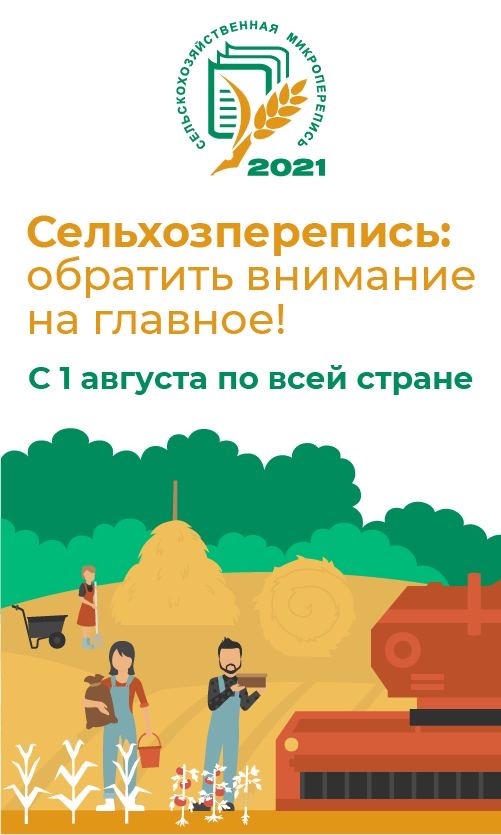 16                     Вестник                           Пятница                          30  июля                   №10С 1 по 30 августа пройдет первая сельскохозяйственная микроперепись.Впервые сельхозперепись в нашей стране проходит через пять, а не десять лет после предыдущей. Ускорение связано с изменениями в технологиях, структуре агросектора и задачами страны по развитию экономики. Этот микроучет коснется всех сельхозпроизводителей. Но по-разному. Сельскохозяйственные организации, фермеры и индивидуальные предприниматели должны самостоятельно заполнить переписные бланки и представить их через систему WEB-сбора Росстата. Переписчики побеседуют с председателями дачных, садоводческих и иных некоммерческих объединений граждан, заполнив общий бланк. В отличие от переписи, ходить по участкам и опрашивать садоводов-дачников переписчики не будут. Будут опрошены владельцы личных подсобных хозяйств в сельской местности. Не будут обследоваться только самые мелкие деревни (менее 10 семей), а также труднодоступные населенные пункты, где проведение этой работы в установленные сроки невозможно. В Приангарье полностью выпадают из микропереписи два северных района: Катангский и Мамско-Чуйский. Хозяйства населения в городской местности в программу микропереписи не входят.Предстоит получить сведения о деятельности хозяйств разных категорий, в общей сложности – 189,5 тыс. единиц, большинство которых – 98% - личные подсобные хозяйства населения. У населения поинтересуются использованием земли, площадью парников, зимних и весенних теплиц, целью производства: для самообеспечения или в качестве дополнительного (основного) источника денежных средств.  Самый коротенький бланк заготовлен для садоводств и аналогичных объединений граждан. По сути, всего 2 вопроса: специализация и площадь (общая и в пользовании членов товарищества, из общего числа участков – сколько освоено). Содержащиеся в переписных листах сведения являются информацией ограниченного доступа, не подлежат разглашению и используются в целях формирования обобщенной, сводной информации. Обработка данных осуществляется с обеспечением защиты от несанкционированного доступа.В итоге будет получена информация, которая поможет оценить реальную ситуацию в аграрном секторе, как в целом, так и по каждой категории хозяйств. И выработать актуальные программы поддержки и развития села, крупных аграрных и фермерских предприятий, малых подсобных хозяйств.По всем вопросам, связанным с сельскохозяйственной микропереписью, можно обращаться на телефон горячей линии Иркутскстата (3952) 342684 или в местное подразделение статистики.665682                                                    Администрация                                     Распространяется бесплатнопос. Семигорск                                     Дума сельского                                      Газета выходитул. Октябрьская, 1                                поселения                                              2 раз в месяц кол-во 35 шт.                                                                                                                                Гл. редактор Л.В. Окунева                                                                                                                              Ответ. за выпуск Д.А. СанниковаГраждане! Соблюдайте Правила пожарной безопасности во время отдыха при посещения лесов!Самая распространенная причина возникновения природного пожара – травяные палы. Травяные палы быстро распространяются, особенно в ветреные дни, и остановить хорошо разгоревшийся пожар бывает очень непросто. Иногда траву поджигают специально – из баловства, иногда – из-за поверья, что после пала новая трава вырастает быстрее. Последнее верно лишь отчасти: действительно, на прогретой палом земле трава начинает расти быстрее, но потом ее рост замедляется, поскольку пожаром в почве уничтожается часть органических веществ, необходимых для ее плодородия.Еще одним из основных источников природных пожаров является непотушенный костер. Нередко природный пожар разгорается в результате сжигания вблизи лесных массивов собранной старой травы или мусора. Возгорание в лесу может возникнуть и по другим причинам: непотушенная сигарета или спичка, тлеющий пыж после выстрела, масляная тряпка или ветошь, стеклянная бутылка, преломляющая лучи солнечного света, искры из глушителя транспортного средства…Чтобы избежать возникновения природных пожаров, необходимо соблюдать правила поведения в лесу.При посещении лесов запрещается:- бросать в лесу горящие спичи, окурки, тлеющие тряпки;- оставлять в лесу самовозгораемый материал: тряпки и ветошь, пропитанные маслом или бензином, стеклянную тару и посуду, которая в солнечную погоду может сфокусировать солнечный луч и воспламенить сухую растительность;- выжигать сухую траву на лесных полянах, в садах, на полях, под деревьями;- поджигать камыш, траву;-применять открытый огонь в лесу.Что делать, если начался лесной пожар?Если вы обнаружили пожар в лесу, немедленно сообщите об этом в службу спасения, в администрацию сельского округа или в лесничество. Запомните номера, на которые следует звонить в случае лесного пожара: «01» - со стационарного телефона, «112» и «101» (только для мобильных телефонов).Если обнаруженный вами пожар ещё не набрал силу, примите меры по его тушению с помощью воды, земли, песка, веток лиственных деревьев, плотной одежды. Наиболее эффективный способ тушения лесного пожара – забрасывание кромки пожара землёй.При тушении очага лесного пожара не отходите далеко от дорог и просек, поддерживайте связь с остальными участниками тушения пожара с помощью зрительных и звуковых сигналов.Если огонь разгорелся слишком сильно, и вы не в силах его остановить, срочно покиньте место происшествия. При лесном низовом пожаре нужно двигаться перпендикулярно к направлению огня, по просекам, дорогам, берегам рек или полянам. При лесном верховом пожаре передвигайтесь по лесу, пригнувшись к земле и прикрыв дыхательные пути влажной тряпкой. Если у вас нет никакой возможности выйти из опасной зоны, постарайтесь отыскать в лесу какой-нибудь водоём и войдите в него.Не стоит забывать, что если в конкретной местности введен особый противопожарный режим, категорически запрещается посещение лесов до его отмены.Уважаемые жители и гости поселка, помните: лица, виновные в нарушении правил пожарной безопасности, в зависимости от характера нарушений и их последствий, несут дисциплинарную, административную или уголовную ответственность.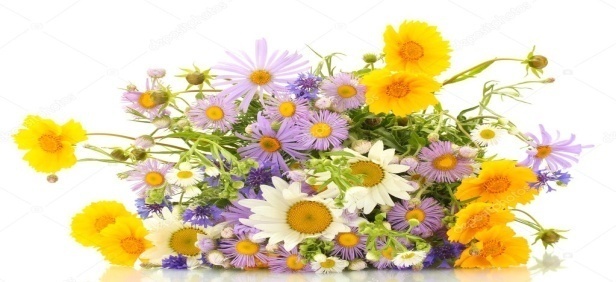 О Б Ъ Я В Л Е Н И ЕУважаемые жители поселения!!!   С 19.07.21 г.  по 09.08.21 г.Проводим конкурс букетов!!!Участником может стать каждый!Для этого нужно принести букет цветов (полевые, выращенные на вашем участке) в администрацию Семигорского СП. ( 9 августа независимая комиссия подведет итоги о победителях)Желаем всем участникам творческого вдохновения!!!АдминистрацияПравила пожарной безопасности      1Объявление                                          1Нормативно правовые акты         2-16                                                                                                                                                                                                                                                                                                                           Приложение   к решению Думы Семигорского муниципального образования от 26.07.2021 г. № 67(74)                                                                                                                                                                                                                                                                                                                        Приложение   к решению Думы Семигорского муниципального образования от 26.07.2021 г. № 67(74)                                                                                                                                                                                                                                                                                                                        Приложение   к решению Думы Семигорского муниципального образования от 26.07.2021 г. № 67(74)                                                                                                                                                                                                                                                                                                                        Приложение   к решению Думы Семигорского муниципального образования от 26.07.2021 г. № 67(74)                                                                                                                                                                                                                                                                                                                        Приложение   к решению Думы Семигорского муниципального образования от 26.07.2021 г. № 67(74)                                                                                                                                                                                                                                                                                                                        Приложение   к решению Думы Семигорского муниципального образования от 26.07.2021 г. № 67(74)                                                                                                                                                                                                                                                                                                                        Приложение   к решению Думы Семигорского муниципального образования от 26.07.2021 г. № 67(74)                                                                                                                                                                                                                                                                                                                        Приложение   к решению Думы Семигорского муниципального образования от 26.07.2021 г. № 67(74)                                                                                                                                                                                                                                                                                                                        Приложение   к решению Думы Семигорского муниципального образования от 26.07.2021 г. № 67(74)                                                                                                                                                                                                                                                                                                                        Приложение   к решению Думы Семигорского муниципального образования от 26.07.2021 г. № 67(74)                                                                                                                                                                                                                                                                                                                        Приложение   к решению Думы Семигорского муниципального образования от 26.07.2021 г. № 67(74)                                                                                                                                                                                                                                                                                                                        Приложение   к решению Думы Семигорского муниципального образования от 26.07.2021 г. № 67(74)                                                                                                                                                                                                                                                                                                                        Приложение   к решению Думы Семигорского муниципального образования от 26.07.2021 г. № 67(74)ПЕРЕЧЕНЬ
АВТОМОБИЛЬНЫХ ДОРОГ ОБЩЕГО ПОЛЬЗОВАНИЯ МЕСТНОГО ЗНАЧЕНИЯ СЕМИГОРСКОГО СЕЛЬСКОГО ПОСЕЛЕНИЯПЕРЕЧЕНЬ
АВТОМОБИЛЬНЫХ ДОРОГ ОБЩЕГО ПОЛЬЗОВАНИЯ МЕСТНОГО ЗНАЧЕНИЯ СЕМИГОРСКОГО СЕЛЬСКОГО ПОСЕЛЕНИЯПЕРЕЧЕНЬ
АВТОМОБИЛЬНЫХ ДОРОГ ОБЩЕГО ПОЛЬЗОВАНИЯ МЕСТНОГО ЗНАЧЕНИЯ СЕМИГОРСКОГО СЕЛЬСКОГО ПОСЕЛЕНИЯПЕРЕЧЕНЬ
АВТОМОБИЛЬНЫХ ДОРОГ ОБЩЕГО ПОЛЬЗОВАНИЯ МЕСТНОГО ЗНАЧЕНИЯ СЕМИГОРСКОГО СЕЛЬСКОГО ПОСЕЛЕНИЯПЕРЕЧЕНЬ
АВТОМОБИЛЬНЫХ ДОРОГ ОБЩЕГО ПОЛЬЗОВАНИЯ МЕСТНОГО ЗНАЧЕНИЯ СЕМИГОРСКОГО СЕЛЬСКОГО ПОСЕЛЕНИЯПЕРЕЧЕНЬ
АВТОМОБИЛЬНЫХ ДОРОГ ОБЩЕГО ПОЛЬЗОВАНИЯ МЕСТНОГО ЗНАЧЕНИЯ СЕМИГОРСКОГО СЕЛЬСКОГО ПОСЕЛЕНИЯПЕРЕЧЕНЬ
АВТОМОБИЛЬНЫХ ДОРОГ ОБЩЕГО ПОЛЬЗОВАНИЯ МЕСТНОГО ЗНАЧЕНИЯ СЕМИГОРСКОГО СЕЛЬСКОГО ПОСЕЛЕНИЯПЕРЕЧЕНЬ
АВТОМОБИЛЬНЫХ ДОРОГ ОБЩЕГО ПОЛЬЗОВАНИЯ МЕСТНОГО ЗНАЧЕНИЯ СЕМИГОРСКОГО СЕЛЬСКОГО ПОСЕЛЕНИЯПЕРЕЧЕНЬ
АВТОМОБИЛЬНЫХ ДОРОГ ОБЩЕГО ПОЛЬЗОВАНИЯ МЕСТНОГО ЗНАЧЕНИЯ СЕМИГОРСКОГО СЕЛЬСКОГО ПОСЕЛЕНИЯПЕРЕЧЕНЬ
АВТОМОБИЛЬНЫХ ДОРОГ ОБЩЕГО ПОЛЬЗОВАНИЯ МЕСТНОГО ЗНАЧЕНИЯ СЕМИГОРСКОГО СЕЛЬСКОГО ПОСЕЛЕНИЯПЕРЕЧЕНЬ
АВТОМОБИЛЬНЫХ ДОРОГ ОБЩЕГО ПОЛЬЗОВАНИЯ МЕСТНОГО ЗНАЧЕНИЯ СЕМИГОРСКОГО СЕЛЬСКОГО ПОСЕЛЕНИЯПЕРЕЧЕНЬ
АВТОМОБИЛЬНЫХ ДОРОГ ОБЩЕГО ПОЛЬЗОВАНИЯ МЕСТНОГО ЗНАЧЕНИЯ СЕМИГОРСКОГО СЕЛЬСКОГО ПОСЕЛЕНИЯПЕРЕЧЕНЬ
АВТОМОБИЛЬНЫХ ДОРОГ ОБЩЕГО ПОЛЬЗОВАНИЯ МЕСТНОГО ЗНАЧЕНИЯ СЕМИГОРСКОГО СЕЛЬСКОГО ПОСЕЛЕНИЯ№ п/пИдентификационный номерНаименование автомобильной дорогиРайон, населенный пунктРайон, населенный пунктПокрытие автомобильной дороги (км):Покрытие автомобильной дороги (км):Покрытие автомобильной дороги (км):Покрытие автомобильной дороги (км):Общая протяженность, кмв том числе по категориямв том числе по категориямв том числе по категориямКадастровый номерКадастровый номерКадастровый номер№ п/пИдентификационный номерНаименование автомобильной дорогиРайон, населенный пунктРайон, населенный пунктгрунтовоещебеночно-гравийноеасфальта-бетонноеасфальта-бетонноеОбщая протяженность, кмКатегориявид пользованиявид пользованияСемигорское муниципальное образованиеСемигорское муниципальное образованиеСемигорское муниципальное образованиеСемигорское муниципальное образованиеСемигорское муниципальное образованиеСемигорское муниципальное образованиеСемигорское муниципальное образованиеСемигорское муниципальное образованиеСемигорское муниципальное образованиеСемигорское муниципальное образованиеСемигорское муниципальное образованиеСемигорское муниципальное образование125226818 ОП МП - 005улица Трактовая (Сооружение № 3) Иркутская обл., Нижнеилимский р-н, п. Семигорск  Иркутская обл., Нижнеилимский р-н, п. Семигорск -4,0--4,0IVобщего пользованияобщего пользования38:12:000000:63438:12:000000:63438:12:000000:634225226818 ОП МП - 017улица Кубанская Иркутская область Нижнеилимский р-н,п. Семигорск  Иркутская область Нижнеилимский р-н,п. Семигорск --2,32,32,3IVобщего пользованияобщего пользования---325226818 ОП МП - 007улица ОктябрьскаяИркутская область Нижнеилимский р-н п. СемигорскИркутская область Нижнеилимский р-н п. Семигорск- 0,9--0,9IVобщего пользованияобщего пользования---425226818 ОП МП - 019улица Солнечная Иркутская область Нижнеилимский р-н п. СемигорскИркутская область Нижнеилимский р-н п. Семигорск--0,90,90,9IVобщего пользованияобщего пользования---525226818 ОП МП - 021улица ЛуговаяИркутская область Нижнеилимский р-н п. СемигорскИркутская область Нижнеилимский р-н п. Семигорск-0,5--0,5IVобщего пользованияобщего пользования---625226818 ОП МП - 020улица Набережная Иркутская область Нижнеилимский р-н п. СемигорскИркутская область Нижнеилимский р-н п. Семигорск-1,5--1,5IVобщего пользованияобщего пользования---725226818 ОП МП - 022улица ЗаречнаяИркутская область Нижнеилимский р-н п. СемигорскИркутская область Нижнеилимский р-н п. Семигорск-2,5--2,5IVобщего пользованияобщего пользования---825226818 ОП МП - 018улица СемигорскаяИркутская область Нижнеилимский р-н п. СемигорскИркутская область Нижнеилимский р-н п. Семигорск-1,5--1,5IVобщего пользованияобщего пользования---925226818 ОП МП - 015переулок ЦентральныйИркутская область Нижнеилимский р-н п. СемигорскИркутская область Нижнеилимский р-н п. Семигорск-0,2--0,2IVобщего пользованияобщего пользования---1025226818 ОП МП - 014переулок ЮжныйИркутская область Нижнеилимский р-н п. СемигорскИркутская область Нижнеилимский р-н п. Семигорск-0,2--0,2IVобщего пользованияобщего пользования---1125226818 ОП МП - 013переулок ВосточныйИркутская область Нижнеилимский р-н п. Семигорск-0,2-0,2IVобщего пользования-1225226818 ОП МП - 012переулок КлубныйИркутская область Нижнеилимский р-нп. Семигорск -0,2- 0,2IVобщего пользования -1325226818 ОП МП - 011переулок ШкольныйИркутская область Нижнеилимский р-н п. Семигорск-0,2-0,2IVобщего пользования-1425226818 ОП МП - 024переулок ПочтовыйИркутская область Нижнеилимский р-н п. Семигорск-0,2-0,2IVобщего пользования-1525226818 ОП МП - 010переулок НовыйИркутская область Нижнеилимский р-нп. Семигорск-0,2-0,2IVобщего пользования -1625226818 ОП МП - 009переулок БерезовыйИркутская область Нижнеилимский р-н, п. Семигорск-0,2-0,21Vобщего пользования-1725226818 ОП МП - 008улица ОмскаяИркутская область Нижнеилимский р-н п. Семигорск-0,3-0,3IVобщего пользования- 1825226818 ОП МП - 026улица Трактовая - 2Иркутская область Нижнеилимский р-н п. Семигорск-1,0-1,0IVобщего пользования- 1925226818 ОП МП - 023улица МолодежнаяИркутская область Нижнеилимский р-н п. Семигорск--0,70,7-0,7IVобщего пользования-2025226818 ОП МП - 004улица НагорнаяИркутская область Нижнеилимский р-н п. Семигорск--1,21,2-1,2IVобщего пользования-2125226818 ОП МП - 003улица ОсиноваяИркутская область Нижнеилимский р-н п. Семигорск-0,80,8--0,8IVобщего пользования-2225226818 ОП МП - 001улица Лесная - 1Иркутская область Нижнеилимский р-н п. Семигорск-2,02,0--2,0IVобщего пользования-2325226818 ОП МП - 002улица Лесная - 2Иркутская область Нижнеилимский р-н п. Семигорск-0,80,8--0,8IVобщего пользования-2425226818 ОП МП - 016улица ЭнергетиковИркутская область Нижнеилимский р-н п. Семигорск-0,90,9--0,9IVобщего пользования-2525226818 ОП МП – 025Автомобильная дорога по ст. МерзлотнаяИркутская обл., Нижнеилимский р-н, ст. Мерзлотная-2,62,6--2,6IVобщего пользования-Итого:Итого:Итого:Итого:022,822,83,23,226,0Российская ФедерацияИркутская областьНижнеилимский  муниципальный районАдминистрация Семигорского сельского поселенияНижнеилимского районаРОССИЙСКАЯ ФЕДЕРАЦИЯИркутская областьНижнеилимский муниципальный районАдминистрация Семигорского сельского поселенияНижнеилимского районаПОСТАНОВЛЕНИЕ№ п/пМатериалы и документыОтветственный
 исполнительПолучательСрок 
представления1Сверка исходных данных для расчета индекса налогового потенциалаФинансовое управлениеФинансовое управление10 августа2Оценка ожидаемого поступления по администрируемым видам (подвидам) доходов бюджета поселения на текущий финансовый год и прогноз администрируемых видов (подвидов) доходов бюджета поселения на очередной финансовый год и плановый период в соответствии с бюджетной классификацией доходов бюджетов бюджетной системы Российской Федерации согласно приложениюГлавные администраторы доходов бюджета поселенияФинансовое управление15 августа3В пределах своей компетенции предложения по оптимизации состава расходных обязательств бюджета поселения и объемов бюджетных ассигнований, необходимых для их исполнения, включая предложения об отмене действия или принятии нормативных правовых актов, устанавливающих расходные обязательства бюджета поселенияГлавные распорядители  средств бюджета поселенияАдминистрация Семигорского сельского поселения20 августа4Перечень утвержденных муниципальных программ и ведомственных целевых программ поселения с указанием даты и номера принятия и электронного адреса в информационно-телекоммуникационной сети «Интернет», где размещены указанные программы Администрация Семигорского сельского поселенияФинансовое управления31 августа5Паспорта муниципальных программ и ведомственных целевых программ поселения, предлагаемых к финансированию начиная с 01 января очередного года, с указанием объемов финансирования согласно прогнозу расходов Главные распорядители  средств бюджета поселенияАдминистрация Семигорского сельского поселения31 августа6Предложения по перечню и объемам расходных обязательств, возникающих при выполнении полномочий органов местного самоуправления по вопросам местного значения, в целях софинансирования которых предос-тавляются субсидии из федерального и областного бюджетаАдминистрация Семигорского сельского поселенияФинансовое управление31 августа7Прогноз расходов в разрезе расходных обязательств и ведомственной структуры расходов бюджета по разделам, подразделам и видам расходов, по форме, установленной администрацией Семигорского сельского поселения согласно приложению № 2 к План-графику, с одновременным представлением пояснительной записки, расчетов и обоснований планируемых расходовАдминистрация Семигорского сельского поселенияФинансовое управление31 августа8Прогноз расходов в разрезе расходных обязательств и ведомственной структуры расходов бюджета по разделам, подразделам и видам расходов, по форме, установленной администрацией Семигорского сельского поселения согласно приложению № 1 к План-графикуФинансовое управлениеФинансовое управление20 сентября9Объем иных межбюджетных трансфертов на финансовое обеспечение расходных обязательств, возникающих при выполнении полномочий, передаваемых органами местного самоуправления поселения на очередной финансовый год, с необходимыми расчетами и обоснованиямиАдминистрация Семигорского сельского поселенияФинансовое управление01 октября10Заседание комиссии в составе рабочей группы по рассмотрению сведений, документов и материалов, необходимых для составления проекта бюджета Семигорского муниципального образования на очередной финансовый год и плановый периодГлавные администраторы доходов бюджета поселенияГлавные распорядители  средств бюджета поселенияАдминистрация Семигорского сельского поселения19 октября11Прогноз основных характеристик (общий объем доходов, общий объем расходов, дефицита (профицита) бюджета)Финансовое управлениеФинансовое управление25 октября12Предельные объемы бюджетных ассигнований Финансовое управлениеГлавные распорядители  средств бюджета поселения25 октября13Расчет верхнего предела муниципального долга по состоянию на 1 января года, следующего за очередным финансовым годом и каждым годом планового периодаФинансовое управлениеФинансовое управление29 октября14Распределение предельных объемов бюджетных ассигнований в разрезе ведомственной структуры расходов бюджета по разделам, подразделам и видам расходов, а также по муниципальным программам Семигорского муниципального образования и непрограммным направлениям деятельностиГлавные распорядители  средств бюджета поселенияФинансовое управление29 октября15Основные направления бюджетной и налоговой политики Семигорского муниципального образования на очередной год и плановый периодФинансовое управлениеАдминистрация Семигорского сельского поселения01 ноября16Основные направления долговой политики Семигорского муниципального образования на очередной финансовый год и плановый периодФинансовое управлениеАдминистрация Семигорского сельского поселения01 ноября17Прогноз социально-экономического развития Семигорского муниципального образования на очередной финансовый год и плановый период при различных сценариях развития экономики Семигорского муниципального образования с рекомендациями по использованию варианта, используемого для составления проекта бюджета поселенияАдминистрация Семигорского сельского поселенияФинансовое управление01 ноября18Предварительные итоги социально-экономического развития Семигорского муниципального образования за шесть месяцев текущего финансового года и ожидаемые итоги социально-экономического развития поселения на текущий финансовый годАдминистрация Семигорского сельского поселенияФинансовое управление01 ноября19Паспорта муниципальных программ и ведомственных целевых программ бюджета поселения с указанием объемов финансирования согласно предельному объему бюджетных ассигнований Администрация Семигорского сельского поселенияФинансовое управление01 ноября20Сведения, необходимые для формирования реестра источников доходов местного бюджетаГлавные администраторы доходов бюджета поселенияФинансовое управление01 ноября21Сведения, необходимые для формирования сводного реестра расходных обязательств главных распорядителей средств местного бюджетаГлавные распорядители  средств бюджета поселенияФинансовое управление01 ноября22Оценка ожидаемого исполнения бюджета поселения на текущий финансовый годФинансовое управлениеФинансовое управление10 ноября23Предоставление в Администрацию поселения проекта бюджета поселения, а также документов и материалов, представляемых одновременно с проектом бюджета поселенияФинансовое управлениеАдминистрация Семигорского сельского поселения15 ноября24Предоставление в Думу поселения проекта бюджета поселения, а также документов и материалов, представляемых одновременно с проектом бюджета поселенияАдминистрация Семигорского сельского поселенияДума Семигорского сельского поселения15 ноября№ п/пГлавные администраторы доходов, главные распорядители бюджетных средствДата и время заседания комиссии1.Администрация Семигорского сельского поселения, МКУК «Библиотека- клуб Семигорского МО»19 октября 2021 года14-00 часовНаш адрес:                                  Учредители:                     Газета Вестник